NIEUWS VAN DE DORPSRAAD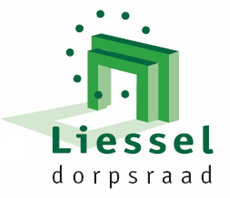 Om te beginnen; u bent van harte uitgenodigd om op woensdag 3 november om 20.00 uur de jaarvergadering bij te wonen. Na de pauze is de film Liessel 75 jaar bevrijd en ook een film Vredesvuur Peelgemeenten te zien. Stel u op tijd op de hoogte van de toegangsregels, corona is nog onder ons en zoals het er nu naar uitziet is het coronatoegangsbewijs en uw ID noodzakelijk. Raadpleeg vooraf de website van de Kastanje www.dekastanjeliessel.nl .Er zijn interessante ontwikkelingen te melden over de plannen voor een uitkijktoren; na vele jaren ligt er een door alle betrokken partijen zoals Staatsbosbeheer, Werkgroep behoud de Peel en het Waterschap gedragen goedkeuring voor de locatie kruispunt Eikenlaan-Leegveld. De uitdaging bestaat nu vooral hierin een groep ondernemende Liesselnaren warm te krijgen om via een op te richten stichting het bouwtraject en een overdacht naar een definitieve beheerder op zich te nemen.De dorpsraad is nu wat beter op de hoogte gebracht van de verkenningen die de gemeente binnen het kader van de Regionale Energie Strategie doet. Om een idee te krijgen waar dit over gaat; om aan voldoende opwekking te gaan voldoen zouden 19 windmolens dan wel honderden hectaren zonnevelden en bij een mix een verdeling daarvan een plek moeten krijgen. Er zijn nog geen concrete plannen maar een gebied vanaf de Brink naar het noorden ten oosten van Deurne richting Langstraat wordt onder de loep genomen. Dat wil niet zeggen dat er al gebieden definitief gevrijwaard blijven en voor Liessel is ook het beleid van de gemeente Asten van belang.Onderling hebben de dorpsraden overleg gehad over de intentieovereenkomst die de gemeente in het kader van haar samenwerking met de dorpsraden voorstelt; toch teveel eenrichtingsverkeer, rechten/plichten niet in balans en weinig zicht op echte invloed via enige budgetaire sturing voor dorpse voorzieningen. Mogelijk dat de nieuwe omgevingswet ons ook deze maand bij een bijeenkomst gepresenteerd en waarbij participatie het sleutelwoord blijkt te zijn iets kan gaan bijdragen aan lokale invloed.Horeca Liessel en LOV zijn bij elkaar gekomen om voor 2022 plannen te maken om van de kermis een echt dorpsfeest te maken. Los van de nog onvoorspelbare coronabeperkingen zijn er namelijk lastige en vooral ook onduidelijke gemeentelijke bepalingen die de feestvreugde letterlijk temperen en de gewenste tijdelijke verkeersmaatregelen blijven ook een heikel punt.De kennismaking met de burgemeester zien we graag in het voorjaar gebeuren en niet alleen binnenskamers, omdat dat wel wat ver weg is hopen we dat ze bereid is op          1 december op onze vergadering aanwezig te zijn.Terug naar de jaarvergadering; graag horen we daar van u wat er leeft, wat beter kan en nieuwe frisse gezichtspunten. Qua bestuur zijn Martien Slaats en Henk Hikspoors aftredend en maken naar we hopen een doorstart, u verneemt het financieel jaarverslag en krijgt een overzicht van lopende en gedane zaken. Tot ziens !